Universidade Federal de Minas Gerais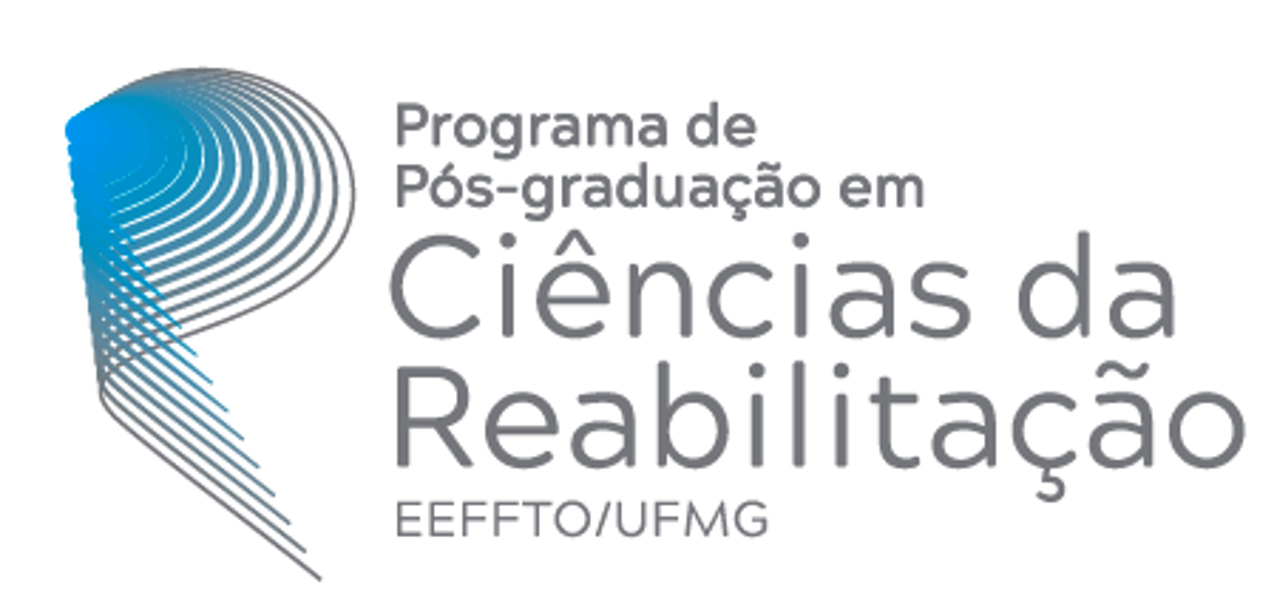 Escola de Educação Física, Fisioterapia e Terapia OcupacionalFormulário Solicitação de Aproveitamento de Créditos DataDiscente: Professor(a):Número de créditos solicitados: Atividade realizada com documentação comprobatória:No caso de estudo Independente, informar: Período de Realização do Estudo Independente: Objetivos da disciplina/atividade: Formato da disciplina/atividade: Cronograma: (deve conter data, carga horária e atividades realizadas em cada data):Referências bibliográficasAnexar  o produto final desenvolvido.________________________________________________________________________Para preenchimento da secretaria do Colegiado: Número de créditos que o discente já aproveitou de atividades complementares em solicitações anteriores: Decisão do Colegiado   DEFERIDO _______  INDEFERIDO _________Observações: ________________________________________________________________________________________________________________________________________________